Maximiliano de Austria * 1555-1614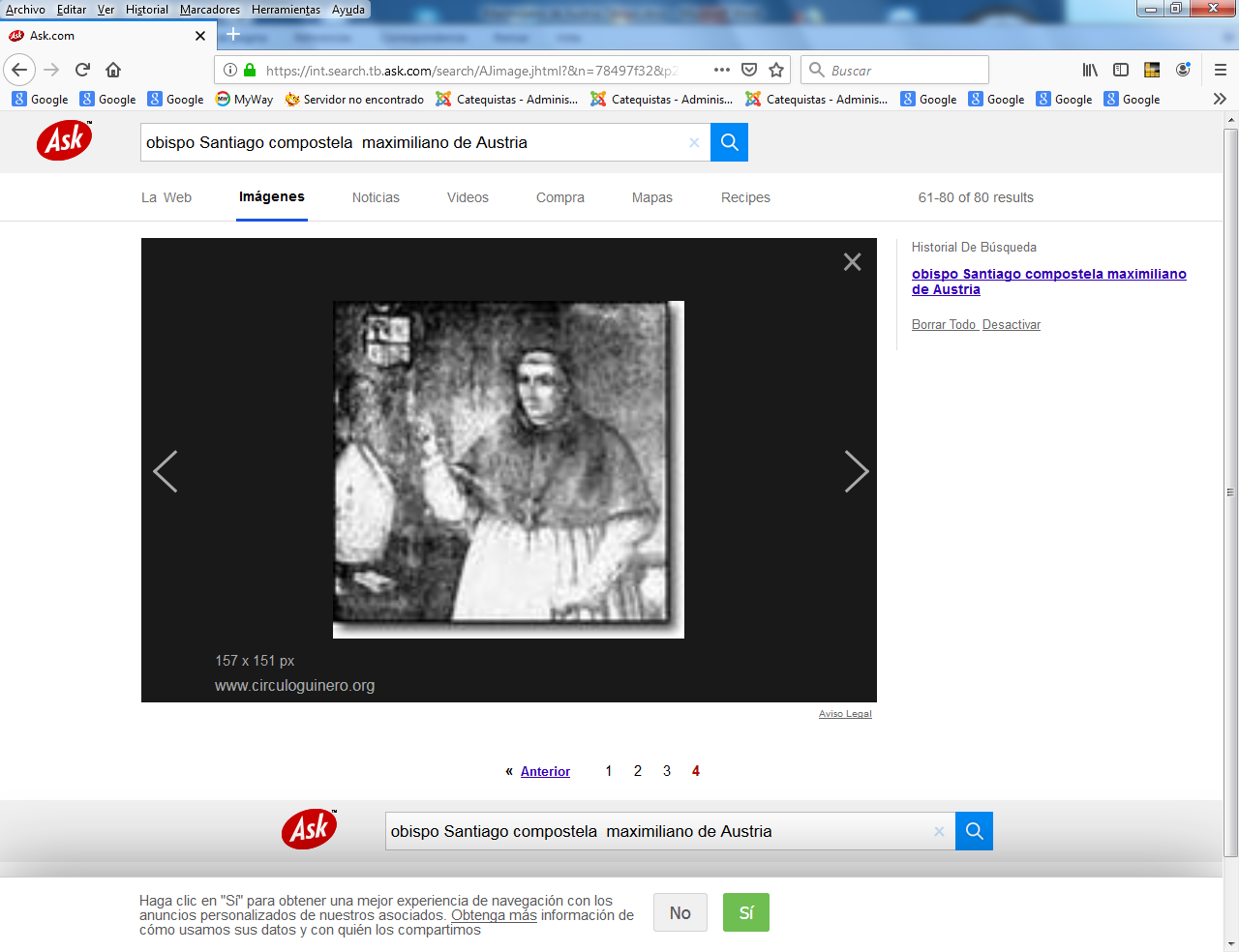 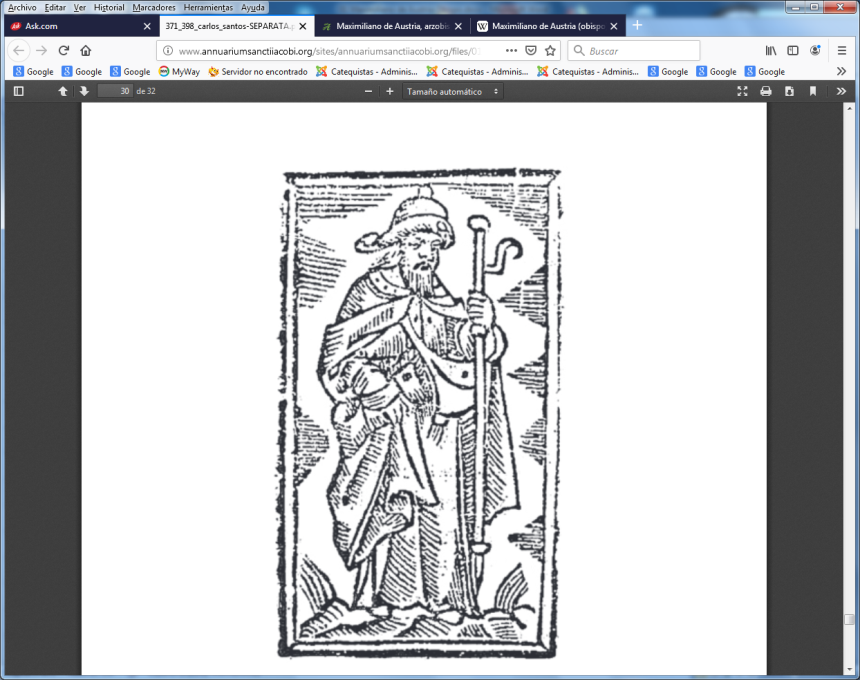 El espíritu de servicio, en medio de los avatares de la corte, fue el rasgo principal de este hombre bueno, que se tomó muy en serio el interés para que los sacerdotes fueran cultos, según había pedido el concilio de Trento. Los catequistas deben tener como fuerza primera de su labor evangelizadora el espíritu de servicio. Y deben superar todo lo que resulte egoísta y apoyado en interese humanos. Este hombre bueno, de altos puestos a pesar de su nacimiento bastardo, también merece ser valorado por sus virtudes y no por sus circunstancias.(Jaén, 13 de noviembre de 1555 – Santiago de Compostela, 1 de julio de 1614) fue un religioso español perteneciente a la Casa de Austria que ocupó los cargos de abad de Alcalá la Real, obispo de Cádiz (1596-1601), obispo de Segovia (1601-1603) y arzobispo de Santiago de Compostela (1603-1614). BiografíaNacido en Jaén en el año 1555, fue hijo natural de Leopoldo de Austria (rector de Salamanca y obispo de Córdoba), que a su vez era también hijo ilegítimo (del Emperador Maximiliano I de Habsburgo); por lo que Maximiliano estaba emparentado con los reyes de España (sobrino de Felipe "el hermoso"-ya fallecido al nacer él-, primo de Carlos I y primo segundo de Felipe II). Era hijo ilegítimo de Leopoldo de Habsburgo, obispo de Córdoba −hijo bastardo, a su vez, del emperador Maximiliano I y tío, por tanto, de Carlos V− y de la dama catalana Catalina Espert de Ponce.Fue bautizado en la desaparecida parroquia de San Lorenzo de la ciudad de Jaén, donde se anota que se bautiza a Maximiliano, de padres no conocidos, cuyos compadres fueron Francisco Beltrán y su mujer. Hay una nota al margen que dice: "El susodicho fue consagrado en Jaén por el Arzobispo de S. Tiago de Galizia" Tras el nacimiento de Maximiliano, su padre, el obispo Leopoldo, planeó constituirle un señorío de envergadura mediante la compra de Fuente Obejuna (Córdoba) en 1557. Este objetivo se frustró tras la repentina muerte del prelado cordobés en septiembre de ese mismo año, momento en el que el rey Felipe II dispuso una carrera eclesiástica para su pequeño pariente. Así las cosas, Maximiliano estudiará Teología en la Universidad de Alcalá y recibirá en 1582 −tras obtener una indispensable dispensa papal debido a su bastardía− la abadía de Alcalá la Real, seguramente una de las más ricas de España. Durante su época como abad, que se prolongará hasta 1596, Maximiliano aprobó las reglas de diversas cofradías que se estaban creando en varias localidades pertenecientes a su jurisdicción    En 1583 fue nombrado abad de Alcalá la Real, y en 1596 promovido por Felipe II como obispo de Cádiz en sucesión a Antonio Zapata y Cisneros, donde facilitó importantes limosnas a los damnificados de la toma y saqueo de Cádiz de 1596. Fue trasladado a la Diócesis de Segovia, tomando posesión de la misma el 8 de febrero de 1602 En 1596 el rey Prudente le propuso como obispo de Cádiz −saqueada ese mismo año por Robert Deveraux, conde de Essex− mitra que ocupará después de una nueva dispensa papal y en la que dedicó importantes limosnas a ayudar a las víctimas del ataque inglés. En 1599 fue ordenado Obispo.   En 1601, tan sólo cinco años después, Maximiliano fue propuesto por Felipe III para ocupar el obispado de Segovia, teniendo allí ocasión de celebrar, en marzo de 1603, unas suntuosas exequias en honor de su pariente, la emperatriz María de Austria. Ese mismo año fue promovido al arzobispado de Santiago de Compostela −que, en opinión de Domínguez Ortiz, parecía destinado en esta época a situar a los bastardos provenientes de la familia real−, sede que ocupará hasta su muerte, acaecida en 1614.Al frente de la mitra compostelana, el arzobispo Maximiliano inició un programa de reformas orientado a mejorar el funcionamiento de su flamante arzobispado. En 1606, enfrentado a algunos sectores de la élite local, impidió que la celebración de la festividad del Apóstol tuviera lugar en la catedral al oponerse a que las autoridades y sus familias asistiesen a los actos desde el presbiterio de la basílica. En 1607 encargó al canónigo don Jerónimo del Hoyo que realizara visitas a todas las parroquias de la archidiócesis, de las que fue fruto la obra Memorias de el Arzobispado de Santiago.   En 1611 el arzobispo organizó unas solemnes exequias en memoria de su prima, la reina Margarita de Austria. Una soberana muy relacionada, además, con nobles gallegos tan destacados como los Castro, condes de Lemos, y los Zúñiga Acevedo, condes de Monterrey. Durante su gobierno falleció en el convento de las Descalzas Reales de Madrid la infanta doña María de Austria y Avis, por quien el nuevo obispo celebró exequias en la catedral de Segovia. Abandonó la diócesis cuando fue trasladado a la de Santiago de Compostela, donde finalmente falleció a principios de 1614.   Maximiliano de Austria destacó, durante toda su vida, gracias a una labor de mecenazgo artístico en la que, tal vez, siguió los pasos de su padre, quien siempre se comportó más como un príncipe del Renacimiento que como un religioso. Mientras fue abad de Alcalá la Real continuó las obras del espléndido templo renacentista de la abadía.   Ya en Santiago, promovió la construcción de la gran escalinata de acceso del templo del Apóstol desde la plaza de Obradoiro, encargo que adjudicó a su nuevo maestro de obras, el jiennense Ginés Martínez de Aranda, aruitecto ue utilizó modelos renacentistas romanos y andaluces ensayados previamente en Jaén y Granada y que tuvo como objetivos primordiales, tanto facilitar el acceso desde el Hospital Real, como realzar la posición de predominio de la basílica dentro de la plaza y del propio contexto urbano a nivel simbólico.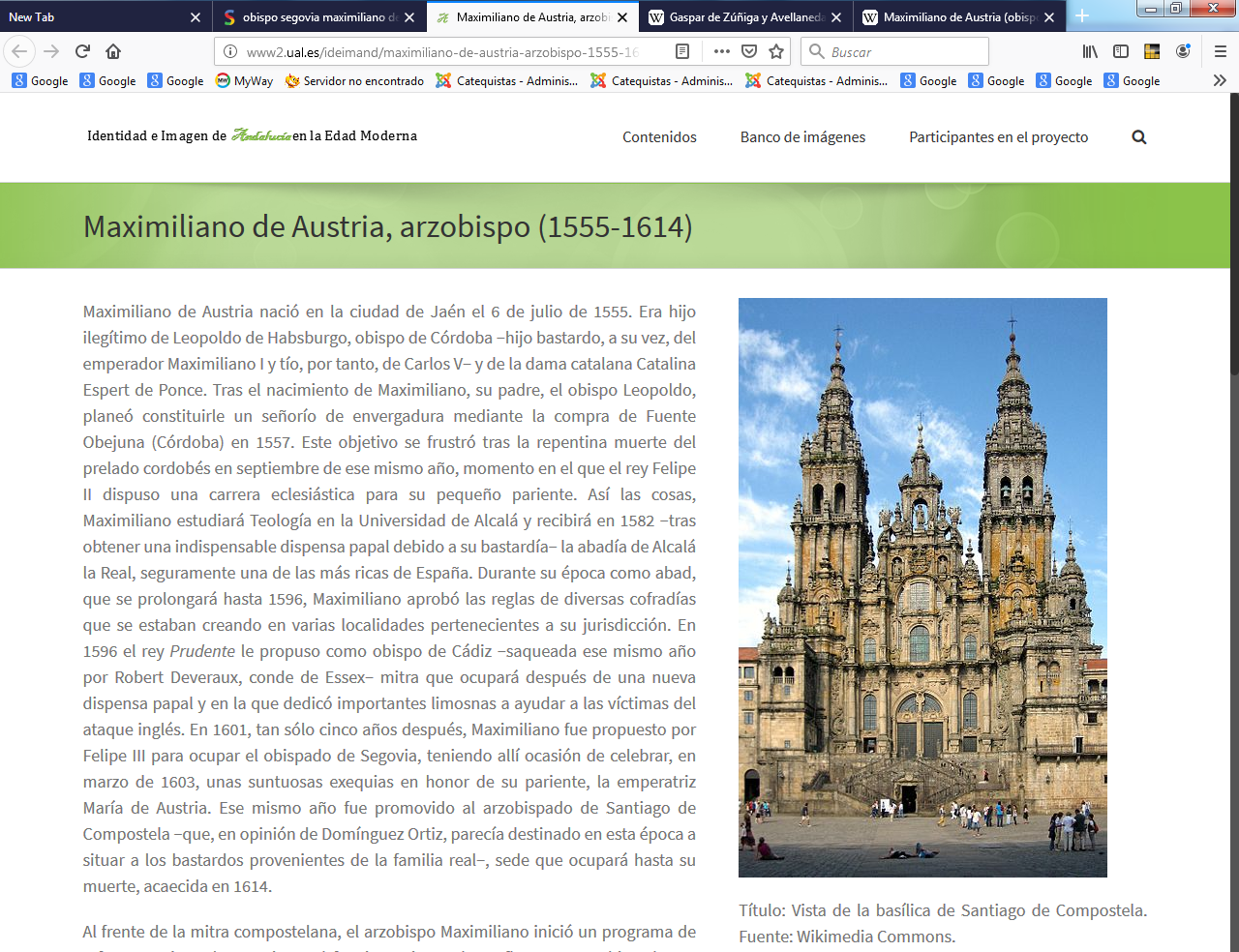 